Приказ № __241    от «02» марта 2021года.«Об участии в проведении Всероссийских проверочных работ (ВПР-2021) в 4-8 кл МКОУ «БАЛАКУРИНСКАЯ  СОШ»»           В соответствии с приказом Федеральной службы по надзору в сфере образования и науки (Рособрнадзор) от 11.02.2021 №119 "О проведении Федеральной службой по надзору в сфере образования и науки мониторинга качества подготовки обучающихся общеобразовательных организаций в форме всероссийских проверочных работ в 2021 году", на основании приказа Минобр. и науки РД  № 05-02-71/21 от 18 февраля 2021г.  «О проведении в 2021 году Всероссийских проверочных работ (ВПР-2021) в 4-8, 10-11 классах общеобразовательных организаций Республики Дагестан»                                                  Приказываю:1. Провести (или принять участие в проведении) Всероссийские проверочные работы (далее – ВПР) в соответствии с планом-графиком .2. Назначить организаторами в аудиториях:- в 4 классах  Джахпарова Н.Н., Хайбулаева Р.М.;- в 5 классах Раджабова Х.Г. ;- в 6 классах –Абдурашидова М.Ш., Ибрагимов А.К.- в 7 классах –Андалаева М.К., Абдулаева М.М.- в 8 классах –Израилова П.М., Нажмудинова М.И. ;2. В соответствии с порядком проведения ВПР провести проверочную работув 4 классах на следующих уроках:– по русскому языку (часть 1) 16.03.2021 на 2-3уроке;–  по русскому языку (часть 2) 17.03.2021на 2-3 уроке;– по математике 18.03.2021 на 2-3уроке;–по окружающему миру 19.03.2021 на 2-3 уроке.3. В соответствии с порядком проведения ВПР провести проверочную работу в 5 классах на следующих уроках:– по истории 2.04.2021на 2-3 уроке;– по биологии 5.04.2021 на 2-3 уроке;– по математике 6.04.2021 на 2-3 уроке;– по русскому языку 7.04.2021 на 2-3 уроке;4. В соответствии с порядком проведения ВПР провести проверочную работу в 6 классах на следующих уроках:– по географии 8.04.2021 на 2-3 уроке;– по истории 09.4.2021 на 2-3 уроке;– по биологии 18.03.2021 на 2-3 уроке;– по обществознанию 13.04.2021 на 2-3 уроке;– по русскому языку 14.04.2021 на 2-3 уроке;- по математике 15.04.2021 на 2-3 уроке;5. В соответствии с порядком проведения ВПР провести проверочную работу в 7 классах на следующих уроках:– по иностранному языку 16.04.2021на 2-3 уроке;– по обществознанию 17.04.2021 на 2-3 уроке;– по русскому языку19.04.2021 на 2-3 уроке;– по биологии 20.04.2021 на 2-3 уроке;– по географии 21.04.2021 на 2-3 уроке;– по математике22.04.2021 на 2-3 уроке;– по физике 23.04.2021 на 2-3 уроке;– по истории24.04.2021 на 2-3 уроке;6. В соответствии с порядком проведения ВПР провести проверочную работу в 8 классах на следующих уроках:– по обществознанию 10.04.2021 на 2-3уроке;– по биологии 26.04.2021 на 2-3уроке;– по физике 27.04.2021 на 2-3уроке;;– по географии 28.04.2021 на 2-3уроке;– по математике29.04.2021 на 2-3уроке;– по русскому языку30.04.2021 на 2-3уроке;– по истории 3.04.2021 на 2-3уроке;– по химии 09.04.2021 на 2-3уроке.7. Назначить ответственным организатором проведения ВПР по образовательной организации  Халилова М.А. Зам.по ИКТ8. Ответственному организатору проведения ВПР Халилова М.А. Зам.по ИКТ 8.1 Обеспечить проведение подготовительных мероприятий для включения образовательной организации в списки участников ВПР, в том числе, авторизацию в ФИС ОКО (https://lk-fisoko.obrnadzor.gov.ru/ раздел «Обмен данными»), получение логина и пароля доступа в личный кабинет образовательной организации, заполнение опросного листа ОО -  участника ВПР, получение инструктивных материалов и др. Внести необходимые изменения в расписание занятий образовательной организации в дни проведения ВПРи довести до сведения родителей изменения в расписании занятий.9.Утвердить состав экспертов для проверки ВПР:10. Всем лицам, задействованным в проведении и проверке ВПР, обеспечить режим информационной безопасности на всех этапах.11.  Скачать в личном кабинете в ФИС ОКОпротокол проведения работы и список кодов участников. Распечатать бумажный протокол и коды участников. Разрезать лист с кодами участников для выдачи каждому участнику отдельного кода.12. Скачать комплекты для проведения ВПР в личном кабинете ФИС ОКО до дня проведения работы для 4-8 классов. Для каждой ОО варианты сгенерированы индивидуально на основе банка оценочных средств ВПР с использованием ФИС ОКО. Даты получения архивов с материалами указаны в плане-графике проведения ВПР 2021.13.Распечатать варианты ВПР на всех участников.14.Организовать выполнение участниками работы. Выдать каждому участнику код (причём, каждому участнику – один и тот же код на все работы). Каждый код используется во всей ОО только один раз. В процессе проведения работы заполнить бумажный протокол, в котором фиксируется соответствие кода и ФИО участника. Каждый участник переписывает код в специально отведенное поле на каждой странице работы. Работа может выполняться ручками (синей или черной), которые используются обучающимися на уроках.15.По окончании проведения работы собрать все комплекты.16.В личном кабинете в ФИС ОКО получить критерии оценивания ответов. Даты получения критериев оценивания работ указаны в плане-графике проведения ВПР 2021.17.Получить через личный кабинет в ФИС ОКО электронную форму сборарезультатов ВПР. Даты получения форм сбора результатов указаны в плане-графике проведения ВПР 2021.18 Организовать проверку ответов участников с помощью критериев по соответствующему предмету.19 Заполнить форму сбора результатов выполнения ВПР,для каждого из участников 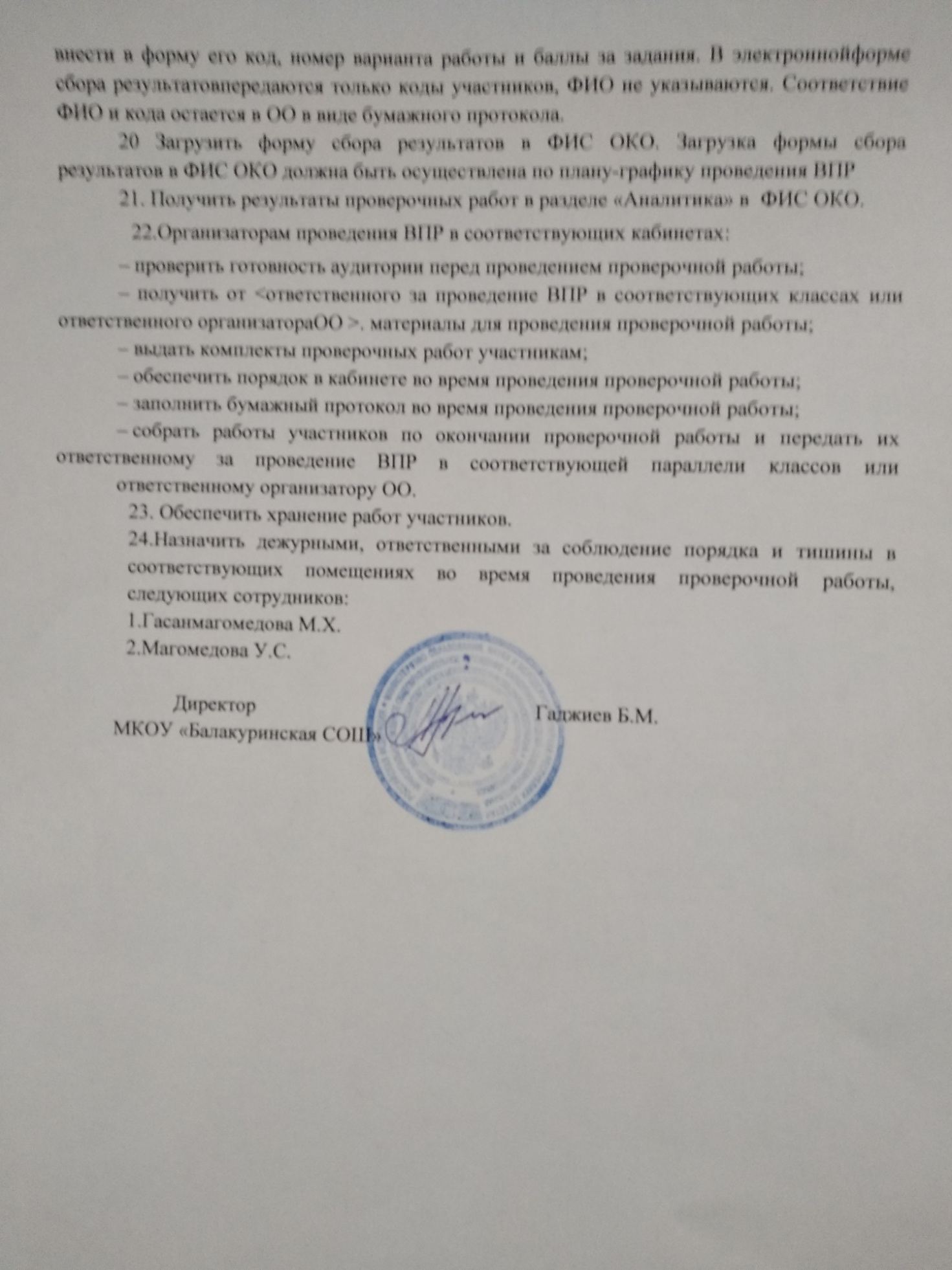 ПредметклассСостав комиссииРусский язык4Майлова П,А. – председатель комиссии;Андалаева М.К. – член комиссии;Габовахова А.М. – член комиссииРусский язык5Майлова П,А. – председатель комиссии;Андалаева М.К. – член комиссии;Габовахова А.М. – член комиссииРусский язык6Майлова П,А. – председатель комиссии;Андалаева М.К. – член комиссии;Габовахова А.М. – член комиссииРусский язык7Майлова П,А. – председатель комиссии;Андалаева М.К. – член комиссии;Габовахова А.М. – член комиссииРусский язык8Майлова П,А. – председатель комиссии;Андалаева М.К. – член комиссии;Габовахова А.М. – член комиссииМатематика4Гаджиев Р.С..- председательХизриева М.М.-член комиссииРаджабова Х.Г.-член комиссииАбдурахманов А.Ш.-член комиссииМатематика5Гаджиев Р.С..- председательХизриева М.М.-член комиссииРаджабова Х.Г.-член комиссииАбдурахманов А.Ш.-член комиссииМатематика6Гаджиев Р.С..- председательХизриева М.М.-член комиссииРаджабова Х.Г.-член комиссииАбдурахманов А.Ш.-член комиссииМатематика7Гаджиев Р.С..- председательХизриева М.М.-член комиссииРаджабова Х.Г.-член комиссииАбдурахманов А.Ш.-член комиссииМатематика8Гаджиев Р.С..- председательХизриева М.М.-член комиссииРаджабова Х.Г.-член комиссииАбдурахманов А.Ш.-член комиссииБиология6Шарихова М.С.-председательАбдурашидова Л.М..-член комиссииХимия8Шарихова М.С.История и обществознания5-8Шахбанов Ш.Г.-председательИзраилова П.М.-член комиссииНажмудинова М.И.-член комиссииГеография6-8Ибрагимов А.К.-председательАнглийский язык7-8Абдулаева М.М.-председательМатиева П.А.-член комиссииФизика8Махдимагомедов М.Р.-председательХизриева М.М.-член комиссииОкр.мир4Вакилова Х.М. председательАрадахова О.Т.-член комиссии